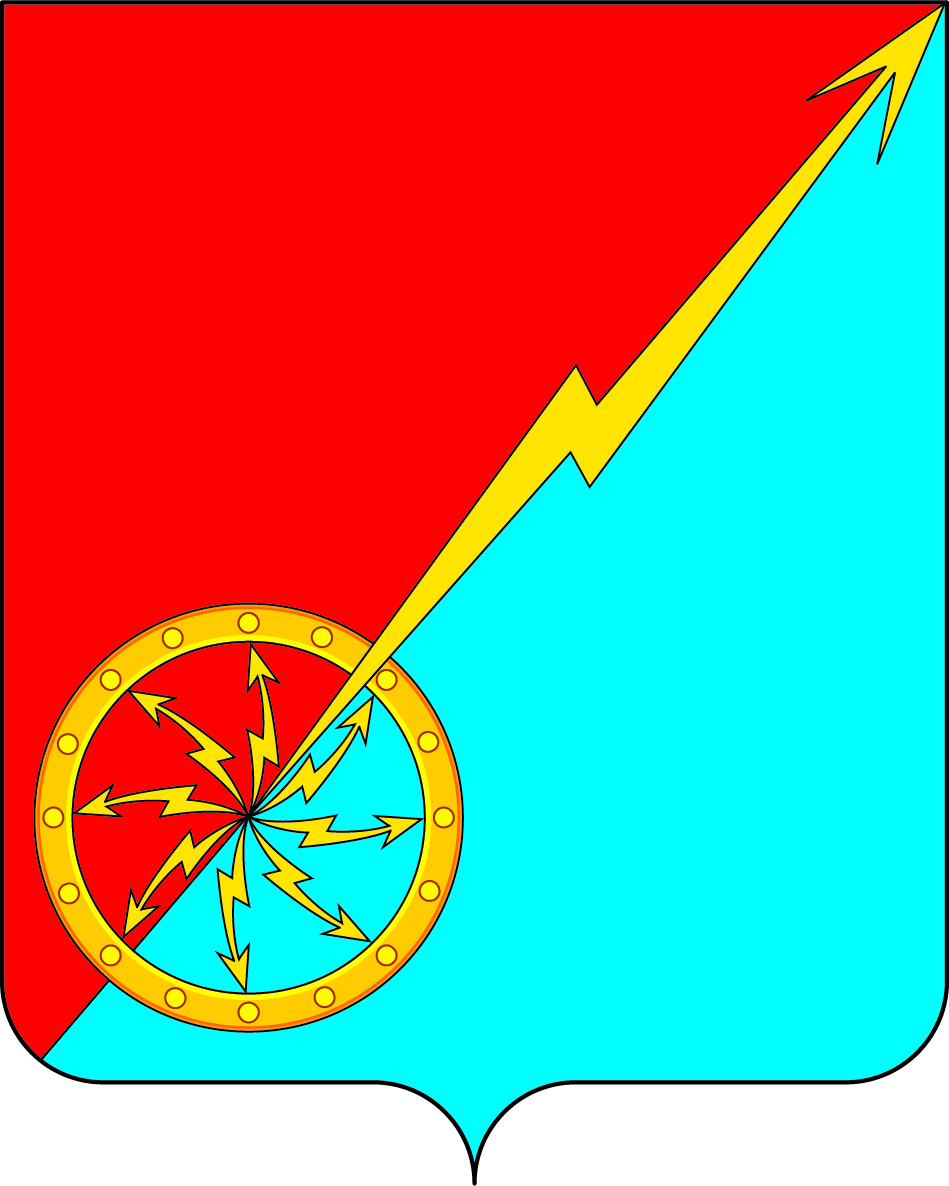 Российская федерацияЩекинский район Тульской областиАдминистрация муниципального образования город СоветскЩекинского районаПОСТАНОВЛЕНИЕ03 декабря 2018                                           № 12-218Об  определении  мест  проведения безопасного  запуска  населением бытовой пиротехники   на  территории   муниципального   образования г. Советск  Щекинского района в период проведения Новогодних и Рождественских мероприятий 2018-2019г.               В соответствии с Федеральным законом от 06.10.2013 года № 131-ФЗ «Об общих принципах организации местного самоуправления в Российской Федерации», Федеральным законом от 21.12.1994 года № 69-ФЗ «О пожарной безопасности», на основании Устава муниципального образования город Советск Щекинского района,  администрация муниципального образования город Советск Щекинского района ПОСТАНОВЛЯЕТ:1. Определить местом, где возможно проведение безопасного запуска населением бытовой пиротехники I, II и III классов опасности (фейерверков) в период проведения Новогодних и Рождественских мероприятий –  стадион им. Е.И. Холодкова, расположенный в г. Советске Щекинского района.  2. К местам, запрещенным для проведения фейерверков, отнести:- территории, прилегающие к зданиям больниц, детских учреждений и жилым домам;- территории взрывоопасных и пожароопасных объектов;- полосы линий высоковольтной электропередачи;- крыши, балконы, лоджии и выступающие части фасадов зданий (сооружений);- помещения, здания и сооружения любого функционального назначения;- территории объектов, имеющих нравственно-культурное значение, памятники истории и культуры.3. Рекомендовать инспектору отдела по административно- правовым вопросам и земельно-имущественным отношениям администрации МО г. Советск Щекинского района организовать контроль и проведение профилактических мероприятий по выявлению несанкционированных запусков фейерверков.         4. Контроль за выполнением данного постановления оставляю за собой. 	5. Постановление разместить на  информационном стенде администрации МО г. Советск Щекинского района по адресу: Тульская область, Щекинский район, г.Советск ул.пл. Советов, д. и на официальном сайте муниципального образования г. Советск Щекинского района. 6. Постановление вступает в силу со дня подписания.Глава администрации 	                                                                муниципального образования город СоветскЩекинского района	                                                                 Н.В.Мясоедов